Jaringan VLANTeori SingkatVirtual LAN merupakan sekelompok perangkat pada satu LAN atau lebih yang dikonfigurasikan (menggunakan perangkat lunak pengelolaan) sehingga dapat berkomunikasi seperti halnya bila perangkat tersebut terhubung ke jalur yang sama.VLAN (virtual LAN) adalah suatu model jaringan yang membagi jaringan secara logikal ke dalam beberapa vlan yang berbeda. VLAN tidak terbatas pada kondisi fisik jaringan seperti pada LAN, vlan dapat di konfigurasi secara virtual tanpa harus melihat kondisi peralatan. Oleh sebab itu, VLAN memiliki fleksibilitas di dalam pengaturan jaringan dan memudahkan administrator jaringan dalam membagi jaringannya sesuai dengan fungsi dan kebutuhan keamanan jaringan tersebut.Tujuan PraktikumPraktikan mampu memahami jaringan VLAN dan cara mengkonfigurasi/mengatur VLAN.Alat dan BahanHardware	: Laptop/PCSoftware	: Cisco Packet TracerElemen KompetensiLatihan pertama – Pra-Praktikum1. Buka Cisco Packet Tracer, lalu pilih Switch sesuai pada gambar sebanyak 3 buah.2. Selanjutnya pilih PC sebanyak 6 buah dan susun topologi sesuka hati kalian.3. Selanjutnya pilih Automatic Cable lalu sambungkan ke masing-masing komponen sesuai pada gambar.Latihan Kedua – Konfigurasi PC1. Masuk ke PC0 > Desktop > IP Configuration, Isi IP Address dengan 192.168.10.20 kemudian klik Subnet Mask dan Subnet akan terisi otomatis.2. Masuk ke PC1 > Desktop > IP Configuration, Isi IP Address dengan 192.168.20.21 kemudian klik Subnet Mask dan Subnet akan terisi otomatis.3. Masuk ke PC2 > Desktop > IP Configuration, Isi IP Address dengan 192.168.30.22 kemudian klik Subnet Mask dan Subnet akan terisi otomatis.4. Masuk ke PC3 > Desktop > IP Configuration, Isi IP Address dengan 192.168.10.23 kemudian klik Subnet Mask dan Subnet akan terisi otomatis.5. Masuk ke PC4 > Desktop > IP Configuration, Isi IP Address dengan 192.168.20.24 kemudian klik Subnet Mask dan Subnet akan terisi otomatis.6. Masuk ke PC5 > Desktop > IP Configuration, Isi IP Address dengan 192.168.30.25 kemudian klik Subnet Mask dan Subnet akan terisi otomatis.Latihan Ketiga – Konfigurasi Switch1.  Masuk ke Switch0 > Config > VLAN Database, pada kolom VLAN Number dan VLAN Name isikan value sebagai berikut:VLAN Number: 10 dan VLAN Name: mahasiswa1 lalu klik addVLAN Number: 20 dan VLAN Name: dosen1 lalu klik addVLAN Number: 30 dan VLAN Name: trisaktiA lalu klik add.2. Masuk ke Switch1 > Config > VLAN Database, pada kolom VLAN Number dan VLAN Name isikan value sebagai berikut:VLAN Number: 10 dan VLAN Name: mahasiswa2 lalu klik addVLAN Number: 20 dan VLAN Name: dosen1 lalu klik addVLAN Number: 30 dan VLAN Name: trisaktiB lalu klik add.3. Masuk ke Switch2 > Config > VLAN Database, pada kolom VLAN Number dan VLAN Name isikan value berikutVLAN Number: 10 dan VLAN Name: mahasiswa3 lalu klik addVLAN Number: 20 dan VLAN Name: dosen3 lalu klik addVLAN Number: 30 dan VLAN Name: trisaktiC lalu klik add.4. Masuk Switch0 > ConfigMasuk ke FastEthernet0/1 ubah Access menjadi Trunk.Masuk ke FastEthernet0/4 ubah Access menjadi Trunk5. Masuk Switch1 > ConfigMasuk ke FastEthernet0/1 ubah Access menjadi TrunkMasuk ke FastEthernet0/2 ubah Access menjadi Trunk.Masuk ke FastEthernet0/4 ubah Access menjadi Trunk6. Masuk Switch2 > ConfigMasuk ke FastEthernet0/1 ubah Access Menjadi Trunk.Latihan Keempat – Testing Jaringan1. Kirim pesan dari PC0 ke PC3 (Jika hasilnya “Successful” maka pengaturan sudah benar).2. Kirim pesan dari PC1 ke PC4 (Jika hasilnya “Successful” maka pengaturan sudah benar).3. Kirim pesan dari PC2 ke PC5 (Jika hasilnya “Sucessful” maka pengaturan sudah benar).Soal LatihanSoal:Apakah yang dimaksud dengan VLAN?Bagaimanakah VLAN diimplementasikan?Jawaban:
1. 
2. KesimpulanDalam pengerjaan praktikum Jaringan Komputer, …Kita juga dapat mengetahui…Cek List ()Formulir Umpan BalikKeterangan:MenarikBaikCukupKurangNama:(Isi Nama Anda)NIM:
(Isi NIM Anda)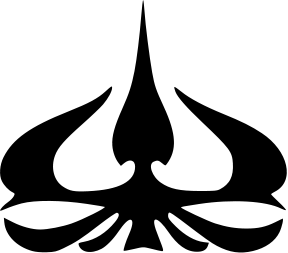 MODUL 4Nama Dosen:Adrian Sjamsul QamarHari/Tanggal:Hari, Tanggal Bulan 2022PraktikumJaringan KomputerNama Asisten Labratorium:Azhar Rizki Zulma
065001900001Andra Reviansyah 065002000014Ricky Saputra 064002000014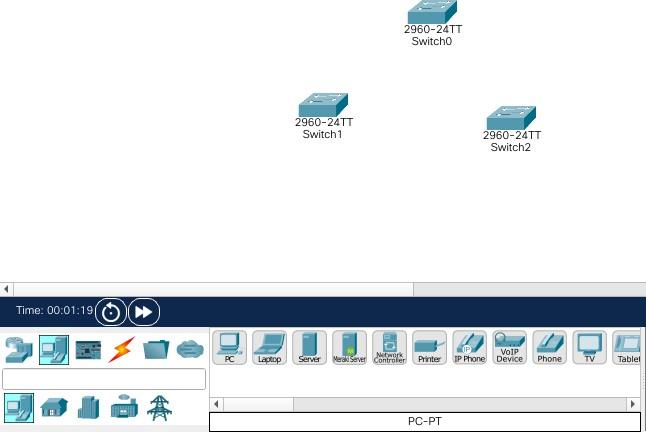 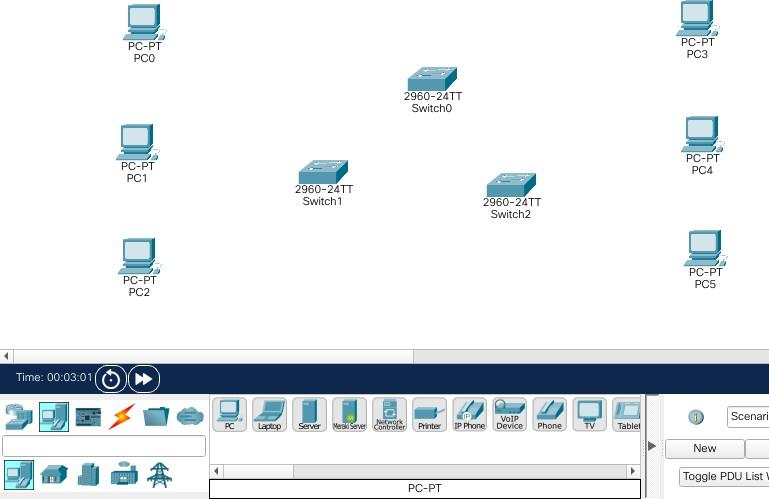 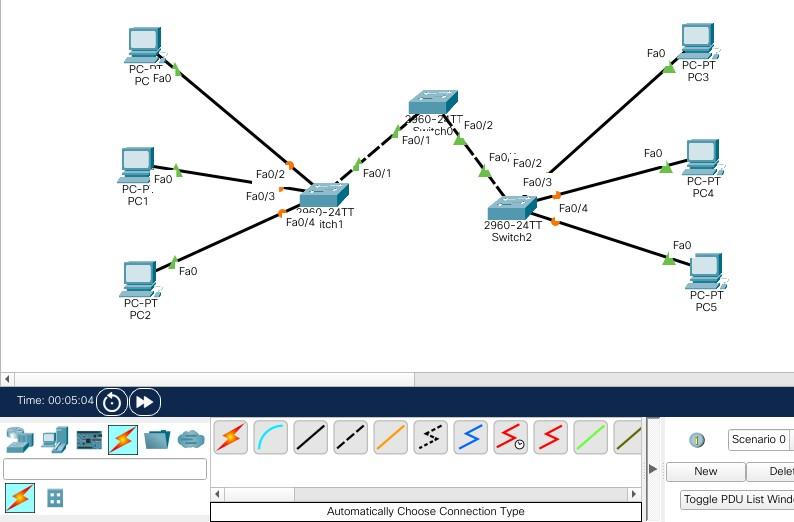 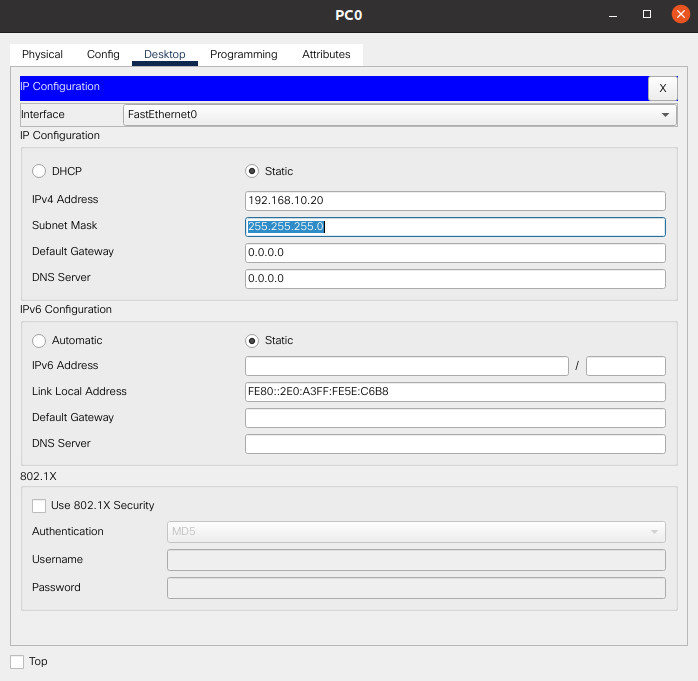 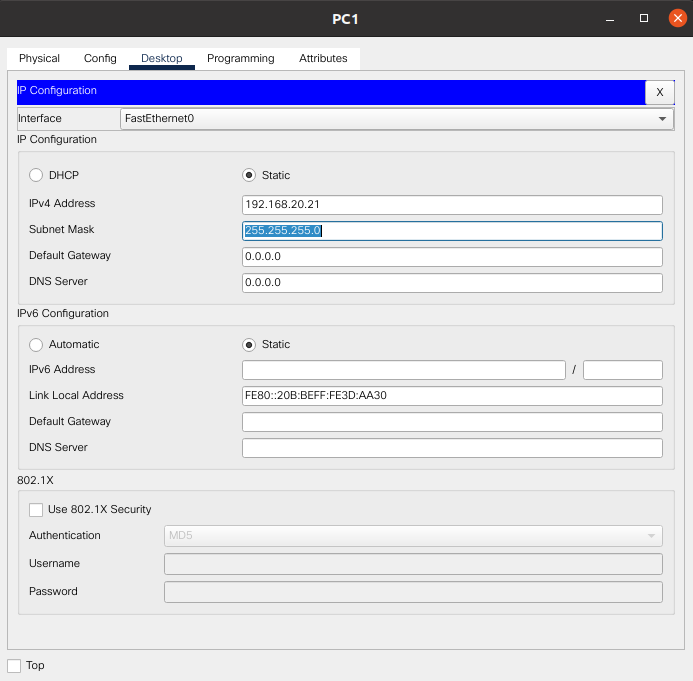 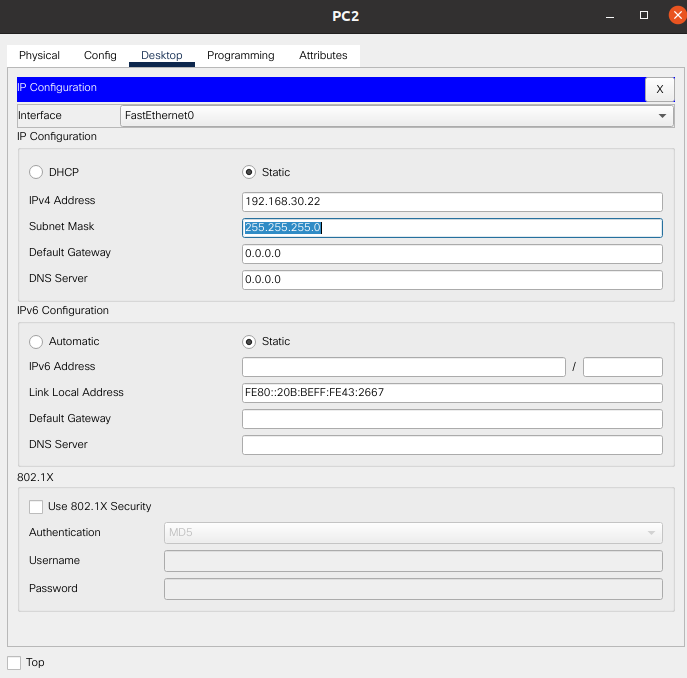 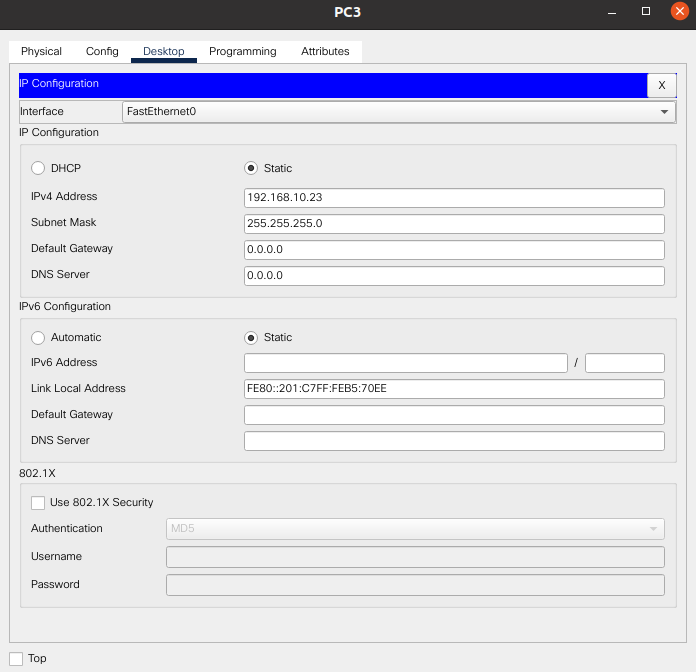 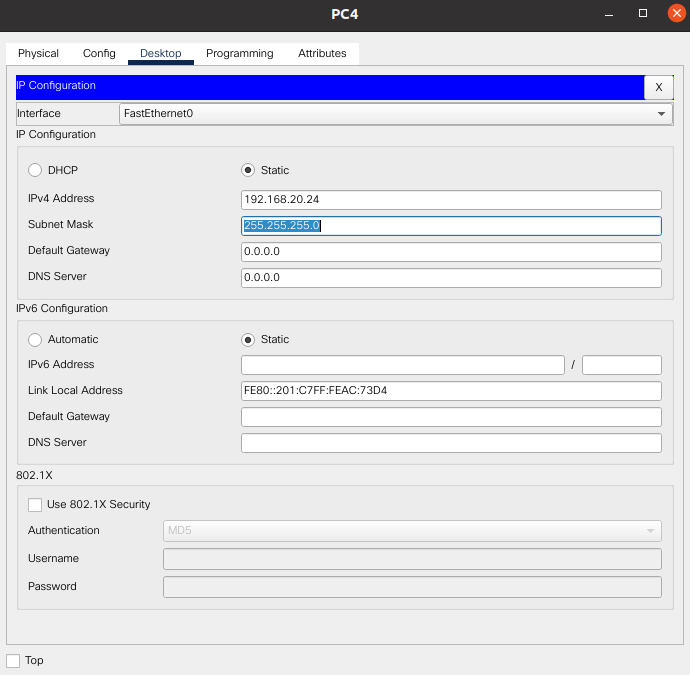 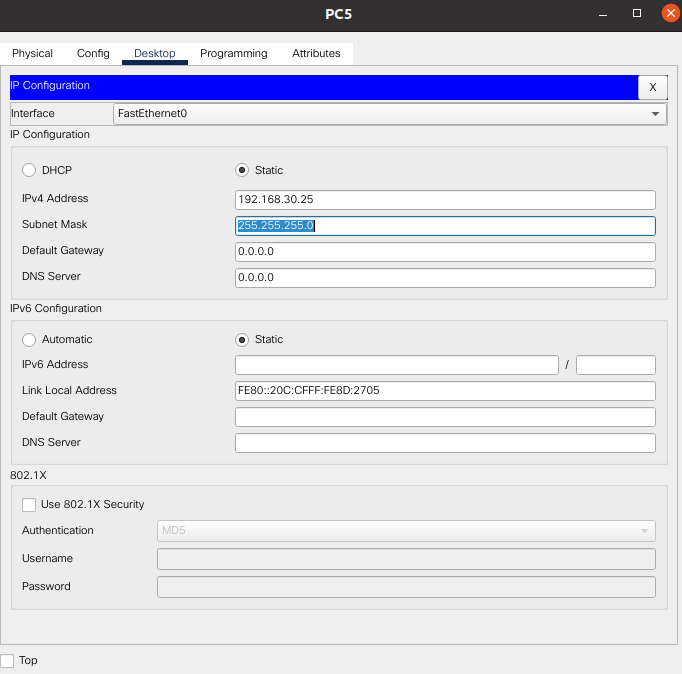 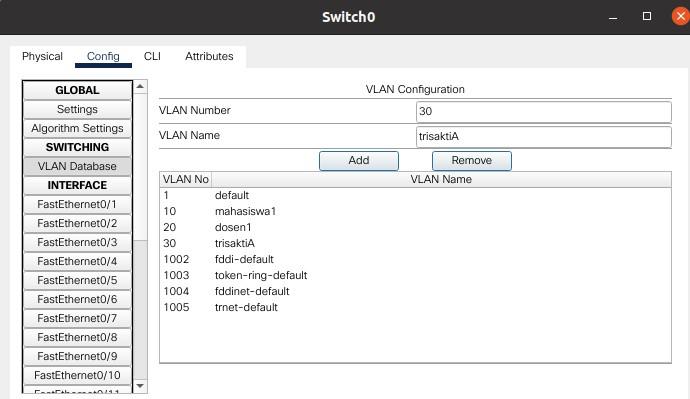 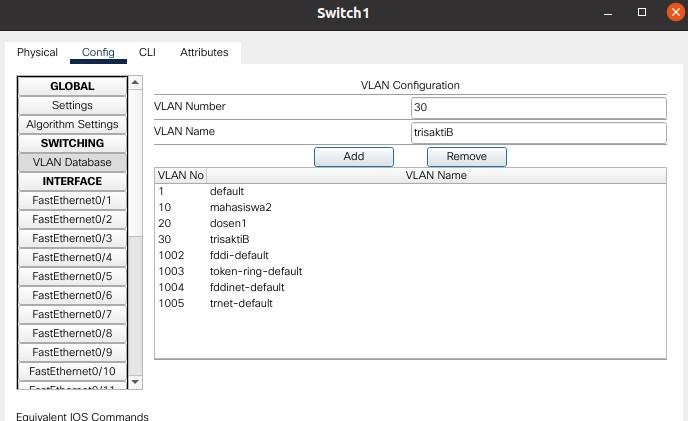 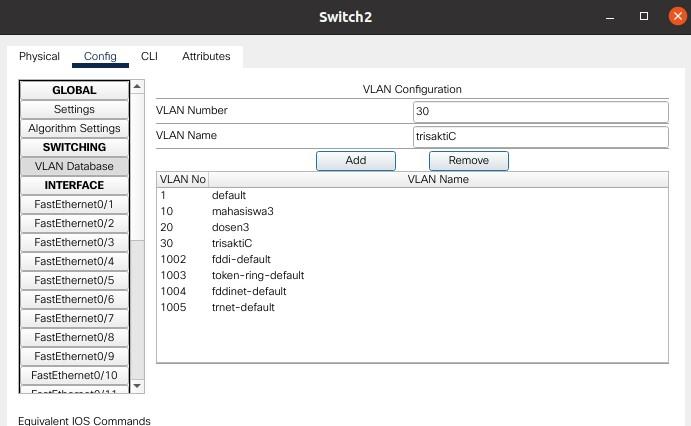 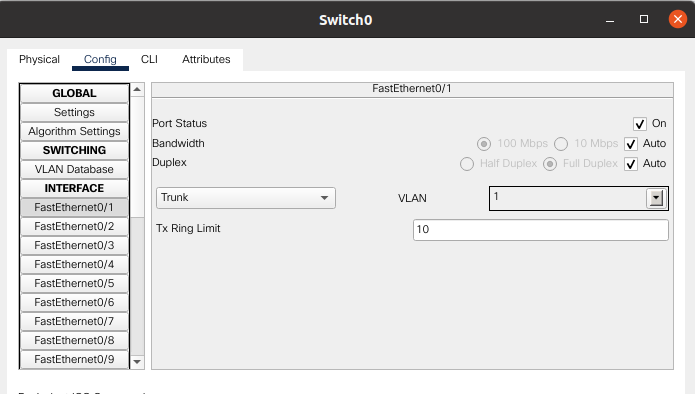 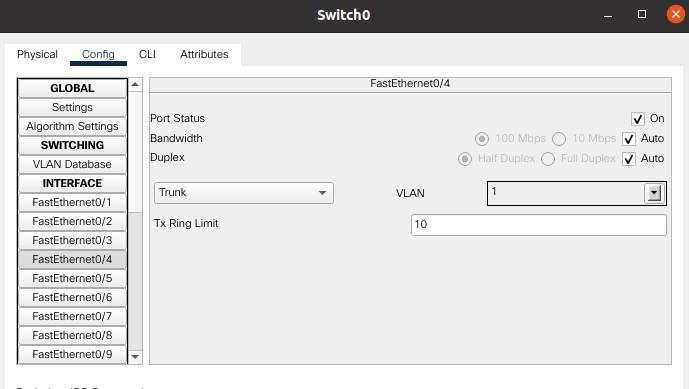 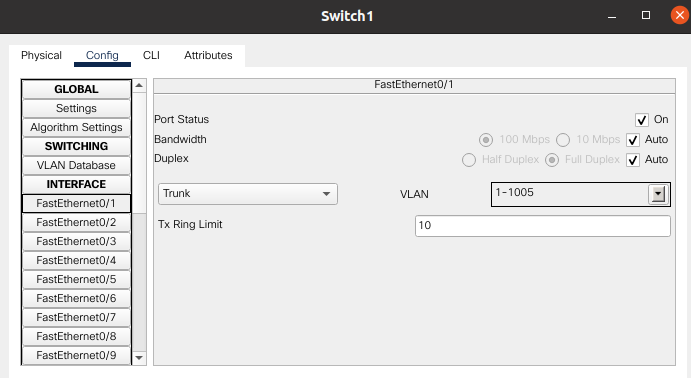 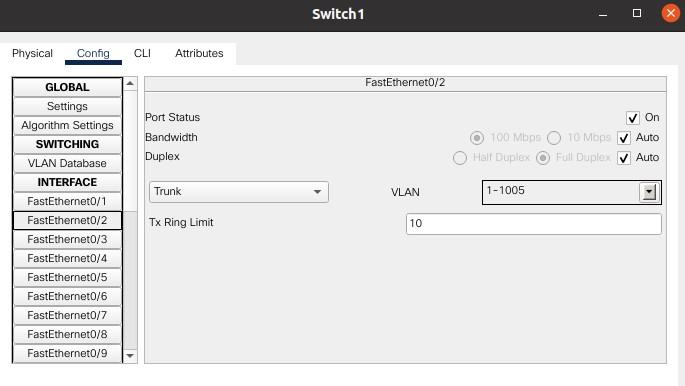 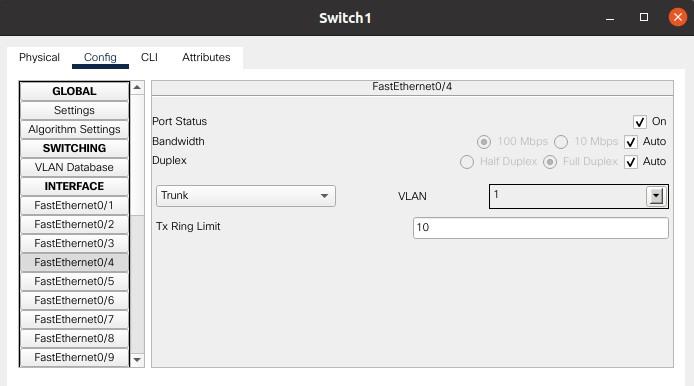 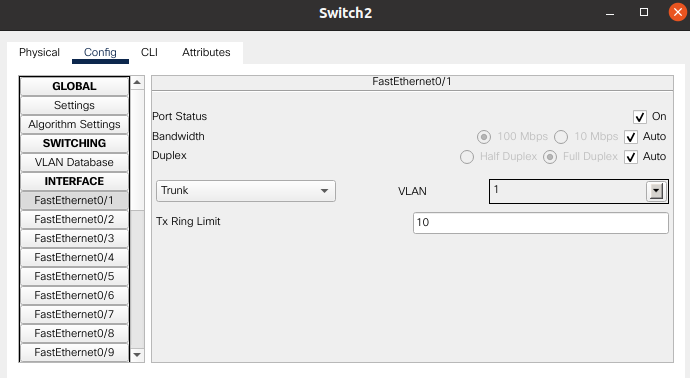 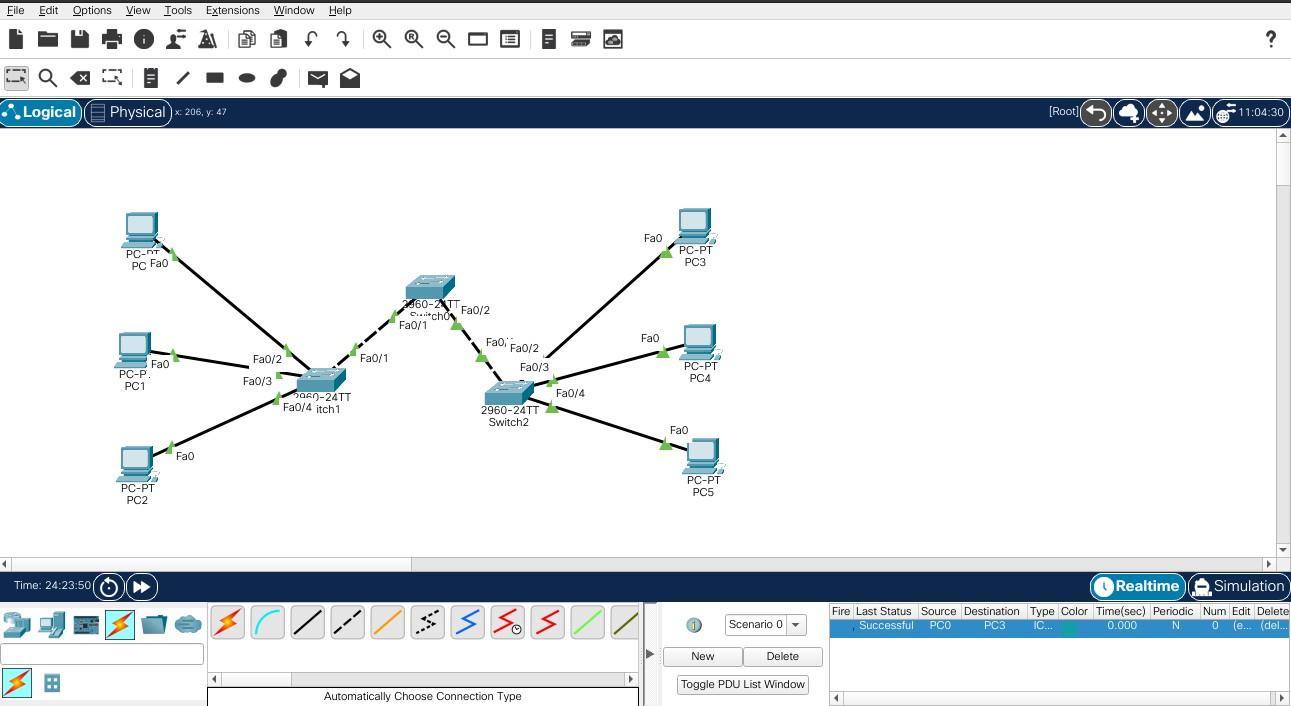 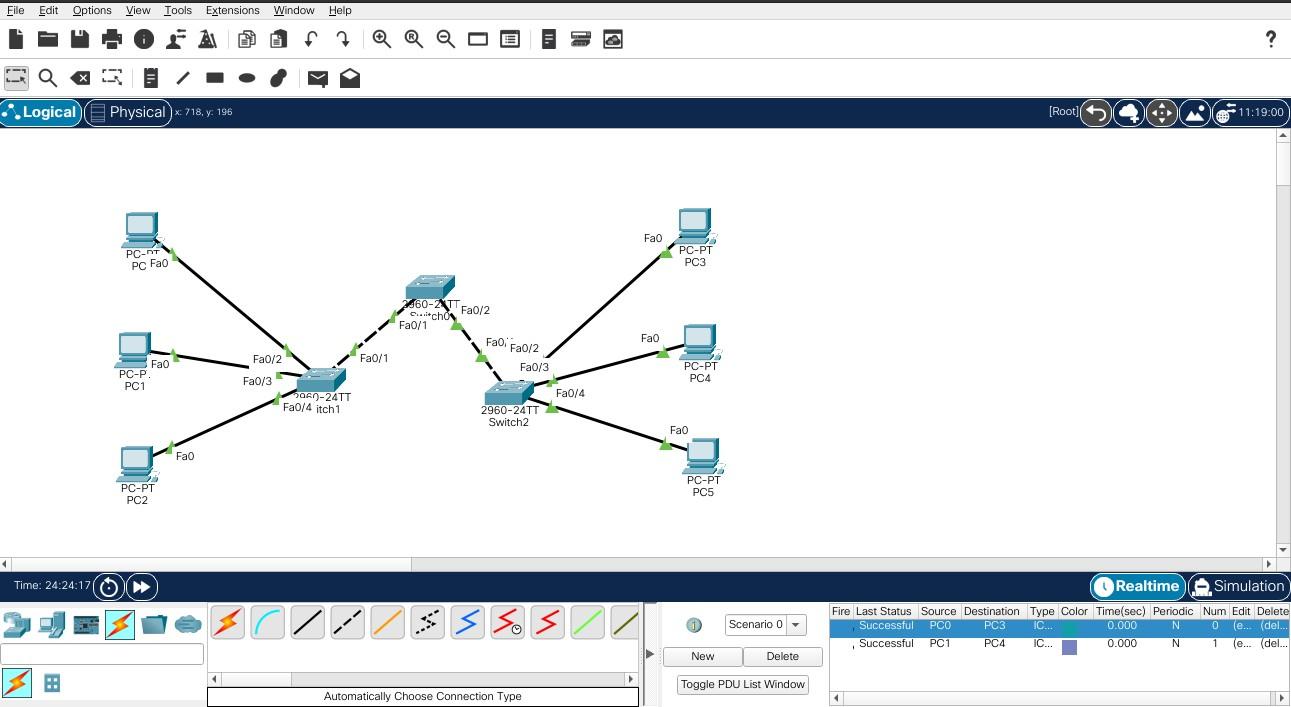 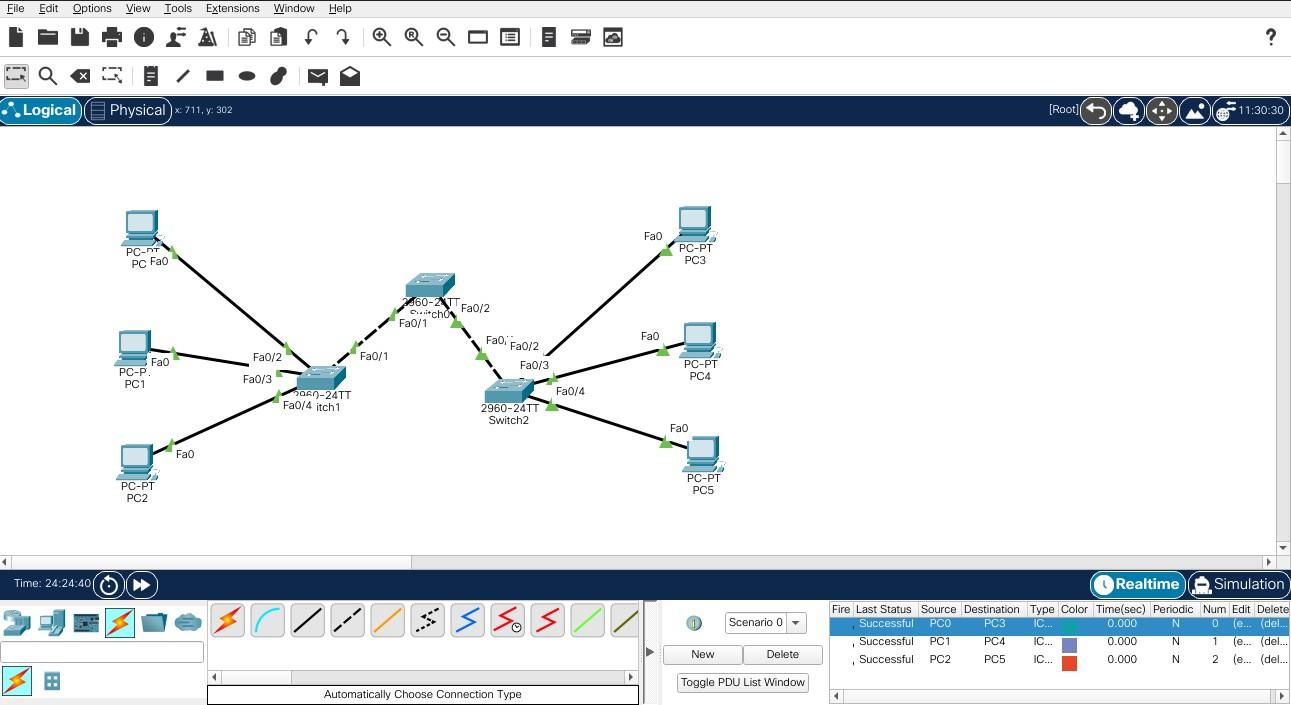 NoElemen KompetensiPenyelesaianPenyelesaianNoElemen KompetensiSelesaiTidak Selesai1.Latihan Pertama…2.Latihan Kedua…3.Latihan Ketiga…4.Latihan Keempat…NoElemen KompetensiWaktu PengerjaanKriteria1.Latihan Pertama… Menit…2.Latihan Kedua… Menit…3.Latihan Ketiga… Menit…4.Latihan Keempat… Menit…